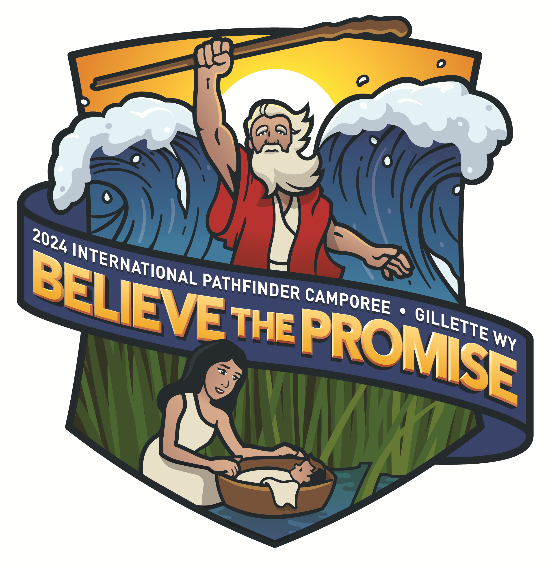 Dear ___________,This is (the writer’s name), and I am writing to you about a very important international youth event coming up in Gillette, WY, August 5-11, 2024. The International Pathfinder Camporee taking place is one of the largest church gatherings for youth my age.55,000 youth and young adults will be coming together from over 100 countries to celebrate God, have fun and fellowship together. These International Pathfinder Camporees only happen once every five years, and I really want to go, but I need your help.Would you be able to sponsor me for any number of the 6 days of the “Believe the Promise” Pathfinder Camporee?  Each day only costs $37.50. This includes my campsite, all the daytime activities and the Christ-centered nighttime programs.If you cannot help me with money, that is okay, but please pray that I can go because I would love to experience this life-changing event. I hope you have a great day!Love/Sincerely,(name)P.S.  If you have any questions about the Camporee, feel free to contact me, my Club Director, or go to the Pathfinder Camporee website at http://www.camporee.org.P.P.S.  You will see I enclosed a self-addressed stamped envelope. Thank you in advance for your help. God bless!